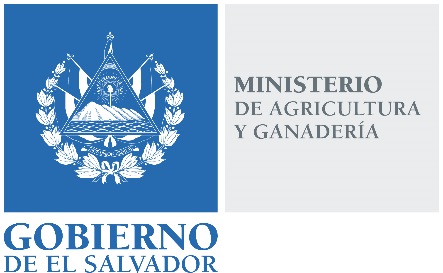 RESPUESTA A PETICIÓN DE INFORMACIÓN N° 125-2018 – Oficina de ComunicacionesInformación del año 2015 a la fecha para los siguientes departamentos, Santa Ana, Ahuachapán, San Miguel, San Salvador, La Libertad y Sonsonate, sobre lo siguiente: Que medios de comunicación (prensa, escrita, radio, tv), y redes sociales (mencionarlas) utiliza el MAG para divulgar la ejecución de los diferentes proyectos como PAF- AMANECER RURAL- PRODEMOR, Entrega de Paquetes Agrícolas, etc., que incluyan a mujeres beneficiarias de los mismos, explicar brevemente como se hace, que medios se utilizan y en que departamentos se divulga de los arriba mencionados.La Oficina de Comunicaciones (ODC) del Ministerio de Agricultura y Ganadería divulga las acciones y gestión institucional –entre ellas las relacionadas a proyectos como PAF, AMANECER RURAL, PRODEMOR, Entrega de Paquetes Agrícolas, entre otros-; a través de la organización de eventos con titulares; la convocatoria y envío de información a medios de comunicación; y medios de comunicación institucionales.Es importante mencionar que cada uno de los proyectos cuenta con una relación cercana con su público objetivo, y que éstos tienen más actividades particulares programadas con los mismos.A continuación se detalla la manera en la cual se realiza la divulgación a través de los medios indicados:Eventos con participación de los titularesCada uno de los proyectos mencionados lleva a cabo eventos particulares que están inmersos en su programación. Sin embargo, al momento de contar con la participación de titulares, la Oficina de Comunicaciones se encarga de realizar el montaje del evento, ya que se busca que éste sea una actividad para difusión en sí mismo. Por ello, además de invitar y coordinar con diversas entidades, se convoca a medios de comunicación.En el período requerido, la ODC ha llevado a cabo los siguientes eventos para los proyectos mencionados:AÑO 2015GIRA POR ASOCIACIÓN COOPERATIVA DE PRODUCCIÓN AGROPECUARIA Y SERVICIOS MULTIPLES “FRANCISCO SÁNCHEZ” DE R.L.ACOPASEMFRAS DE R.L.DIRECCIÓN: BARRIO EL CENTRO 2ª. CALLE PONIENTE CASA No. 8CERCA DE LA IGLESIA CATÒLICAMUNICIPIO: SAN ISIDRODEPARTAMENTO: CABAÑASDÍA: MARTES 10 DE FEBRERO DE 2015EVENTO: LANZAMIENTO PROGRAMA AMANECER RURAL Y AMPLIACIÓN AL PRODEMOR CENTRALLUGAR: CIRCULO MILITARSALON: BARRIOSDEPARTAMENTO: SAN SALVADORFECHA: JUEVES 5 DE MARZO DE 2015.EVENTO: CONFERENCIA DE PRENSA ENTREGA DE PAQUETES AGRÍCOLASLUGAR: SALAS 1 Y 2  3ER.  NIVELDEPARTAMENTO: LA LIBERTAD, SANTA TECLA, OFICINAS MAG.FECHA: LUNES 13 DE ABRIL DE 2015.EVENTO: LANZAMIENTO DE ENTREGA DE PAQUETES AGRÍCOLAS 2015LUGAR: BODEGA DE SAN RAFAEL CEDROS, CARRETERA A ILOBASCO KM. 52, CANTÓN CERRO COLORADO, SAN RAFAEL CEDROS, CUSCATLANFECHA: MARTES 21 DE ABRIL DE 2015EVENTO: LANZAMIENTO DEL PROYECTO DE DESARROLLO Y MODERNIZACIÓN PARA LAS REGIONES CENTRAL Y PARACENTRAL. AMPLIACIÓN MAG PRODEMOR CENTRAL.LUGAR: CANCHA DE BASKETBALL MUNICIPIO: LAS VUELTASDEPARTAMENTO: CHALATENANGOFECHA: LUNES 22  DE JUNIO DE 2015.EVENTO: ABRIENDO MERCADOS DEL PROGRAMA AMANECER RURALFECHA DEL EVENTO: LUNES 29 DE JUNIO DE 2015LUGAR DEL EVENTO: SALÓN DE USOS MÚLTIPLES/ ANFITEATRO  CENTRO DE GOBIERNO MUNICIPAL– SAN MIGUEL – INAUGURACIÓN DE PLANTA PROCESADORA DE LECHE FRESCA PASTEURIZADA Y PRODUCTOS LÁCTEOSLUGAR: SOCIEDAD COOPERATIVA DE PRODUCTORES DE LECHEDE ORIENTE DE R.L. (COPROLECHE)DIRECCION: CANTÓN MIRAFLORES, CARRETERA PANAMERICANA KM 157,SAN MIGUELDÍA: VIERNES 11 DE NOVIEMBRE DE 2015AÑO 2016INAUGURACIÓN DE PLANTA PROCESADORA DE LECHE FRESCA PASTEURIZADA Y PRODUCTOS LÁCEOS COPIGACLUGAR: INSTITUTO NACIONAL CATÓLICO NUESTRA SEÑORA DE GUADALUPEDIRECCION: FINAL  2DA. AVENIDA SUR No,. 75, FRENTE A OFICINAS DE COPIGAC, DE R.L.MUNICIPIO: SENSUNTEPEQUEDEPARTAMENTO: CABAÑASDIA: SABADO 27 DE FEBRERO DE 2016INAUGURACIÓN PLANTA PROCESADORA DE GRANOS Y SEMILLAS DE LA COOOPERATIVA PRODUCTORA DE SEMILLASDE BUENA CALIDAD  (SEDEOCCI)LUGAR: PLANTA COOPERATIVA SEDEOCCI, FINAL AVENIDA CENTRAL,FRENTE A CANCHA MUNICIPAL DE FUTBOLMUNICIPIO: EL PORVENIRDEPARTAMENTO: SANTA ANADÍA: LUNES 11 DE ABRIL DE 2016EVENTO: INAUGURACIÓN PLANTA AGROCOMERCIALIZADORA DE SEMILLAS EL PROGRESO, S.A. DE C.V.ACOSEPLUGAR: PLANTA ACOSEPKM. 68 COL. SANTA ISABEL, CANTON EL IZCATALMUNICIPIO: SAN ISIDRODEPARTAMENTO: CABAÑASDÍA: JUEVES 14  DE ABRIL DE 2016INAUGURACIÓN PLANTA PROCESADORA DE LECHE FRESCA PAUSTERIZADA Y PRODUCTOS LÁCTEOS”LUGAR: ASOCIACIÓN DE PRODUCTORES AGROPECUARIOSDE NUEVA CONCEPCIÓN – APANCMUNICIPIO: NUEVA CONCEPCIÓNDEPARTAMENTO: CHALATENANGOFECHA: MIÉRCOLES 8 DE JUNIO  DE  2016EVENTO: “ENTREGA DE PAQUETES AGRICOLAS PARA SIEMBRA DE POSTRERA”LUGAR: 3ª BRIGADA DE INFANTERIADEPARTAMENTO: SAN MIGUELFECHA: LUNES 13 DE JUNIO  DE  2016AÑO 2017EVENTO: ENTREGA DE ACREDITACIONES SOBRE FORMACIÓN PRODUCTIVA LABORAL Y EMPRENDIMIENTO RURAL.LUGAR: AUDITORIUM IGNACION ELLACURÍA, UNIVERSIDAD CENTROAMERICANA JOSÉ SIMEÓN CAÑAS UCADÍA: 22 DE FEBRERO DE 2017EVENTO: “ENTREGA DE PAQUETES LUGAR: AGROMERCADO SAN MARTÍNKM. 17 ½ CARRETERA DE ORO, SAN MARTÍNDEPARTAMENTO: SAN SALVADORFECHA: MARTES 02 DE MAYO  2017EVENTO: “INAUGURACIÓN DE LA PLANTA PROCESADORA  DE CONCENTRADOS ASAGUACHI”LUGAR: ENTRADA PRINCIPAL DE SANTA ROSA GUACHIPILÍNDEPARTAMENTO: SANTA ANAAFECHA: VIERNES 5 DE MAYO DE 2017EVENTO: FORTALECIMIENTO DE LA PRODUCCIÓN, COMERCIALIZACIÓN Y MANEJO DE HORTALIZAS Y FRUTAS” DE LA ASOCIACIÓN COOPERATIVA DE PRODUCCIÓN AGROPECUARIA "TICUMA" DE R.L. (ACOPATI)LUGAR: INSTLACIONES DE TICUMA DE R.L.MUNICIPIO: SACACOYO, CANTÓN BUENA VISTADEPARTAMENTO: LA LIBERTADFECHA: MIÉRCOLES  07 DE JUNIO DE  2017EVENTO: INAUGURACIÓN CENTRO DE ACOPIO EN ASOCIACIÓN COOPERATIVA EL ZOMPOPEROLUGAR: INSTALACIONES DE LA SOCIEDAD COOPERATIVA DE COMERCIALIZACIÓN Y SERVICIOS MÚLTIPLES “EL ZOMPOPERO” DE R.L DE C.V, CANTÓN TIERRA BLANCA, JIQUILISCO, USULUTÁN.FECHA: LUNES 12 DE JUNIO 2017EVENTO: “PROGRAMA NACIONAL DE TRANSFORMACIÓN ECONÓMICA RURAL PARA EL BUEN VIVIR – RURAL ADELANTE” FASE 1LUGAR: SALAS NIVEL 3, SEDE-MAGMUNICIPIO: SANTA TECLADEPARTAMENTO: LA LIBERTADFECHA: VIERNES  07 DE JULIO DE  2017EVENTO: INAUGURACIÓN DEL CENTRO DE ACOPIO, FÁBRICA DE CONCENTRADO PARA GANADO VACUNO Y SERVICIO DE LECHE FLUIDA DE LA ASOCIACIÓN COOPERATIVA DE PRODUCCIÓN AGROPECUARIA ISLEMAR DE RESPONSABILIDAD LIMITADALUGAR: INSTALACIONES DE COOPERATIVA ISLEMARCANTON AZACUALPA, CASERÍO LAS ISLETAS Y MARRANITOS, MUNICIPIO: ZACATECOLUCADEPARTAMENTO: LA PAZFECHA: MIÉRCOLES 19 DE JULIO  2017EVENTO: “VISITA A LA SOCIEDAD COOPERATIVA MARÍAS 93 DE R.L.” LUGAR: INSTALACIONES SOCIEDAD COOPERATIVA MARÍAS 93 DE R.L.CARRETERA INTERCONEXIÓN SANTA ELENA, JUCUAPA. 5 KM DE JUCUAPAMUNICIPIO: CHINAMECADEPARTAMENTO: SAN MIGUELDÍA: SÁBADO 12 DE AGOSTO DE  2017EVENTO: “INAUGURACIÓN DE PROYECTOS PRODUCTIVOS PARA LA MODERNIZACIÓN Y DESARROLLO RURAL PARA EL DEPARTAMENTO DE CHALATENANGO Y EL MEJORAMIENTO DE LA CALIDAD DE VIDA DE SUS HABITANTESLUGAR: ACPA EL BUEN SEMBRADORCANTÓN LOS PLANES, MUNICIPIO DE LA PALMADEPARTAMENTO: CHALATENANGOFECHA: JUEVES 24 DE AGOSTO DE  2017 EVENTO: CONVERSATORIO CON JÓVENES RURALESLUGAR: SALON ICAS DE LA UCADEPARTAMENTO: LA LIBERTADFECHA: 20 DE SEPTIEMBRE DE 2017EVENTO: III ASAMBLEA GENERAL AREJURESLUGAR: SALAS NIVEL 3, SEDE / MAGFECHA: VIERNES 27  DE OCTUBRE DE 2017EVENTO: “I FERIA  AGRÍCOLA DE PRODUCTORES DE ORIENTE”LUGAR: CANCHA DE BKB DEL INSTITUTO NACIONAL DE  LA JUVENTUD (INJUVE)1ª. CALLE ORITENTE No. 201MUNICIPIO: SAN MIGUELDEPARTAMENTO: SAN MIGUELFECHA: SÁBADO 11 DE NOVIEMBRE  DE  2017EVENTO: INAUGURCIÓN FÁBRICA DE CONCENTRADO ASOCIACIÓN AGROPECUARIA AMIGOS DE CHAPELTIQUEASACHA DE R.L.LUGAR: INSTALACIONES DE ASACHA DE R.L. COLONIA LA PRESITA, SALIDA A SESORI, CHAPELTIQUEDEPARTAMENTO: SAN MIGUELFECHA: JUEVES 7 DE DICIEMBRE  DE  2017EVENTO: INAUGURACIÓN DE PLANTA DE CONCENTRADO CRC (COMITÉ DE RECONSTRUCCIÓN DE COMUNIDADES DE SUCHITOTO)LUGAR: CARRETERA A SUCHITOTO – AGUILARES, km 2 COMUNIDAD SAN LUIS AGUACAYODEPARTAMENTO: CUSCATLÁNFECHA: VIERNES 8 DE DICIEMBRE DE  2017AÑO 2018EVENTO: INAUGURACIÓN DE PROYECTO EN CADENA DE HORTALIZAS, COOPERATIVA LAS CRISTALINASLUGAR: COOPERATIVA LAS CRISTALINASCANÓN EL JUTE, MUNICIPIO DE CANDELARIA DE LA FRONTERADEPARTAMENTO: SANTA ANAFECHA: VIERNES 19 DE ENERO  DE  2018EVENTO: “INAUGURACIÓN FASE 1 DE LA CONSTRUCCIÓN DE LETRINAS ABONERAS A 5 COMUNIDADES DEL SECTOR LOS NILOS”LUGAR: CANCHA DE FUTBOL DE LA COMUNIDAD EL RECUERDO, SECTOR LOS NILOSMUNICIPIO: ZACATECOLUCADEPARTAMENTO: LA PAZFECHA: MIÉRCOLES 31 DE ENERO DE 2018EVENTO: FASE II DEL PROYECTO “CANASTA CAMPESINA”“ALIANZA ESTRATÉGICA PARA AUMENTAR LA PRODUCCIÓN AGROECOLÓGICA CAMPESINA
Y SU CONSUMO EN EL SALVADOR.”LUGAR: COMASAGUAFECHA: MARTES 27 DE FEBRERO DE 2018CONFERENCIA DE PRENSATEMA: ENTREGA DE PAQUETES AGRÍCOLASDÍA: JUEVES 5 DE ABRIL DE 2018LUGAR: SALAS 1 Y 2 / NIVEL 2EVENTO: “VERIFICACIÓN DE ENTREGA DE PAQUETES AGRICOLAS 2018”LUGAR: AGROMERCADO SAN MARTÍNKM. 16 ½  CARRETERA DE OROMUNICIPIO: SAN MIGUELDEPARTAMENTO: SAN SALVADORFECHA: MARTES 24 DE ABRIL  DE  2018Convocatoria y envío de información a prensa nacional e internacionalCuando se llevan a cabo eventos públicos se invita a medios de comunicación para que se den cobertura a la actividad y la difundan por los respectivos canales. Al finalizar el evento se les envía un comunicado de prensa oficial con los datos más relevantes, así como fotografías y videos, para que los difundan entre la población. Entre los medios a los cuales se les envía información, se encuentran:Prensa escrita: El Diario de Hoy,  La Prensa Gráfica, Colatino,  Diario El Mundo, MÁS, Mi Chero, entre otros.Prensa internacional: ACAN-EFE, TELESUR,  Reuter, TELEMUNDO, AFP, entre otros.Radio: Mayavisión, YSKL, Sonora, Cuscatlán, Radio Nacional de El Salvador, Red de radios ARPAS,  YSUCA, 102.nueve,  Radio Bálsamo, de La Libertad, Radio Izacanal de Usulután, Chaparrastique de San Miguel, Sonsomix de Sonsonate, Mi Radio de San Vicente; Radio Metapán de Santa Ana, Radio Legislativa; así como otras radios comunitarias locales.Televisión: Noticieros. El Noticiero, canal 6; Cuatro Visión, canal 4; Teleprensa, canal 33; Hechos, canal 12;  TeleDos, canal 2; Megavisión, canal 21;  TCS Noticias, canales 2, 4 y 6;  Panorama, canal 10;  Gentevé, canal 29, Noticiero  de canal 19; TVX, canal 23; Tv Legislativa, canal 9; Tropivisión,  canal 63 de San Miguel; canal 15 de Usulután; canal 62 TV Usuluteca; así como otros canales locales.Digitales: Verdad Digital, El Periodista, La Página, Diario TRV, Contrapunto y Voces, Sol de Morazán TV digital, Orbita TV, entre otros.Medios de comunicación institucionalesEl Ministerio de Agricultura y Ganadería cuenta con medios de comunicación institucionales a través de los cuales divulga la información de su gestión –incluyendo los proyectos mencionados-:Redes sociales: Facebook, Twitter, Youtube, Instagram.El público al que alcanzamos a través de las redes sociales del MAG es el siguiente:*Nota: las publicaciones que se realizan sobre los eventos que involucren a mujeres y específicamente de los programas  AMANECER RURAL- PRODEMOR, entrega de paquetes y demás, se destaca la participación dentro de la nota o en la publicación que se determine para cada red social. Sitio WEB del MAG (www.mag.gob.sv) Revista Cosechemos JuntosPrograma radial Buenos Días AgricultorNoticiero NOTIMAGAgroreportajesLa divulgación se realiza a nivel nacional. En la información que se pública se incorporan declaraciones y testimonios de hombres, mujeres, jóvenes y pueblos originarios, dedicados a las actividades agropecuarias y  beneficiarios de los programas del MAG. Es importante destacar que existe un esfuerzo de la Oficina de Comunicaciones por enfatizar el rol de la mujer, tanto en la información como en las fotografías y videos elaborados.Si utiliza medios y/o recursos locales y/o territoriales para difundir esos proyectos en las comunidades o territorios, por ejemplo si es a través de alcaldías, gobernaciones, líderes locales, iglesias, ONG´s etc., Mencionar que medios, como hace y en que departamentos de los arriba mencionados.Los eventos que organiza la Oficina de Comunicación –que son aquellos que cuentan con la asistencia de titulares del MAG- son coordinados de manera conjunta con alcaldías, gobernaciones, organismos internacionales, cooperantes, cooperativas, asociaciones y/o productores involucrados directamente con el proyecto.De igual forma, cuando se envía información relacionada a cualquiera de los proyectos mencionados, se hace a medios de comunicación a nivel nacional. Se incluyen a radios y canales de televisión comunitaria para que también reciban información.El trabajo local de divulgación se realiza de manera más directa a través de cada uno de los proyectos, quienes sí tienen relaciones más cercanas con los actores enunciados en la pregunta 2. DepartamentosFacebookFacebookTwitterSitio WebInstagram DepartamentosGlobal por departamentoMujeres global Mujeres globalMujeres globalMujeres global Santa Ana73045%29%43.8%59%Ahuachapán32045%29%43.8%59%San Miguel86745%29%43.8%59%San Salvador5.70545%29%43.8%59%La Libertad 6945%29%43.8%59%Sonsonate33445%29%43.8%59%*Nota: los datos son los obtenidos hasta el 5 de junio de 2018.*Nota: los datos son los obtenidos hasta el 5 de junio de 2018.*Nota: los datos son los obtenidos hasta el 5 de junio de 2018.*Nota: los datos son los obtenidos hasta el 5 de junio de 2018.*Nota: los datos son los obtenidos hasta el 5 de junio de 2018.*Nota: los datos son los obtenidos hasta el 5 de junio de 2018.